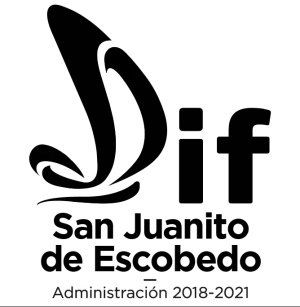 DIRECTORIO INSTITUCIONALSISTEMA PARA EL DESARROLLO INTEGRAL DE LA FAMILIA DEL MUNICIPIO DE SAN JUANITO DE ESCOBEDO, JALISCO.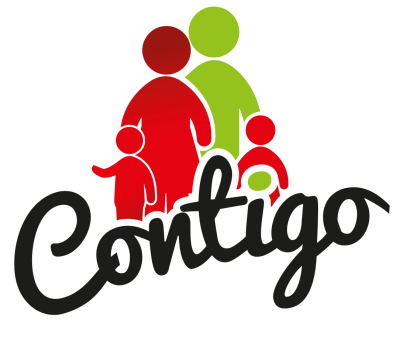 2018 - 2021DIRECCION DEL DIF MPAL. SAN JUANITO DE ESCOBEDO: 5 de Mayo #1COL: CENTROTel: (01386)7540394 Correo electrónico: difsanjuanito2018@gmail.com  Presidencia de DIF San Juanito de EscobedoMaría Elena Nuño Coro Puesto: PresidentaTeléfono: 01 (386) 75 4 03 94    Dirección General del DIF San Juanito de EscobedoLic. Mariela Elizabeth Ochoa López Puesto: DirectoraTeléfono: 01 (386) 75 4 03 94    Unidad de Transparencia         Puesto: Lic. Cristian Rene Montes VillarrealTeléfono: 01 (386) 75 4 03 94    Área de Psicología          Puesto: Psicología DIF MunicipalLic. Nora Delia Miramontes Ávila Teléfono: 01 (386) 75 4 03 94   Asistencia AlimentariaDesayunos EscolaresPROALIMNECinthia Domínguez HernándezDespensas PAADNoemí Ávila García Teléfono: 01 (386) 75 4 03 94    Lic. Ruth Noemí Hernández Meza Puesto: Trabajadora socialTeléfono: 01 (386) 75 4 03 94  Enfermera Viridiana Navarro Guzmán Puesto: Encargada UVR Teléfono: 01 (386) 75 4 03 94    Comedor Asistencial C. María Juanita Gomes García  Puesto: Encargada / Cocinera                      Teléfono: 01 (386) 75 4 03 94   C. Verónica Velador ÁvilaPuesto: Auxiliar de comedorTeléfono: 01 (386) 75 4 03 94    Desarrollo comunitario L.T.S. Dulce Jaquelinne Ruiz Flores Teléfono: 01 (386) 75 4 03 94    Desarrollo comunitario C. Ma. Luz Elena Martínez RuizPuesto: Promotora EstatalTeléfono: 01 (386) 75 4 03 94  SUBSISTEMA ESTANCIA DE AYLLONES  Desarrollo comunitario C. Hermelinda Gómez NavarroPuesto: Encargada Subsistema DIF Estancia de Ayllones  Desarrollo comunitario C. Roció Arévalo Aceves Puesto: Auxiliar Subsistema DIF Estancia de Ayllones  Auxiliar GeneralC. Sara Isabel Rivera Flores Teléfono: 01 (386) 75 4 03 94    Auxiliar de intendenciaC. Cristina Domínguez Corona Teléfono: 01 (386) 75 4 03 94  